ATT CSP10 Informal Preparatory MeetingSIDE EVENT - PROPOSAL FORMThursday 16 – Friday, 17 May 2024* Please indicate in this section which room you would prefer to hold the side-event in. You may select more than one option, if you have flexibility regarding dates. Rooms B and C hold 108 persons, Room E holds 60 persons.**Please note the following:Technical requirements: Use of standard audio-visual equipment is charged at CHF 390.- per room. This concerns use of the screen, beamer, microphones and headphones. If you require additional equipment or room configuration, additional costs will be incurred.Interpretation: Interpretation equipment is available in all rooms. Please submit this form to Mr Tom Nijs, ATT Secretariat, at: tom.nijs@thearmstradetreaty.org by 06 May 2024.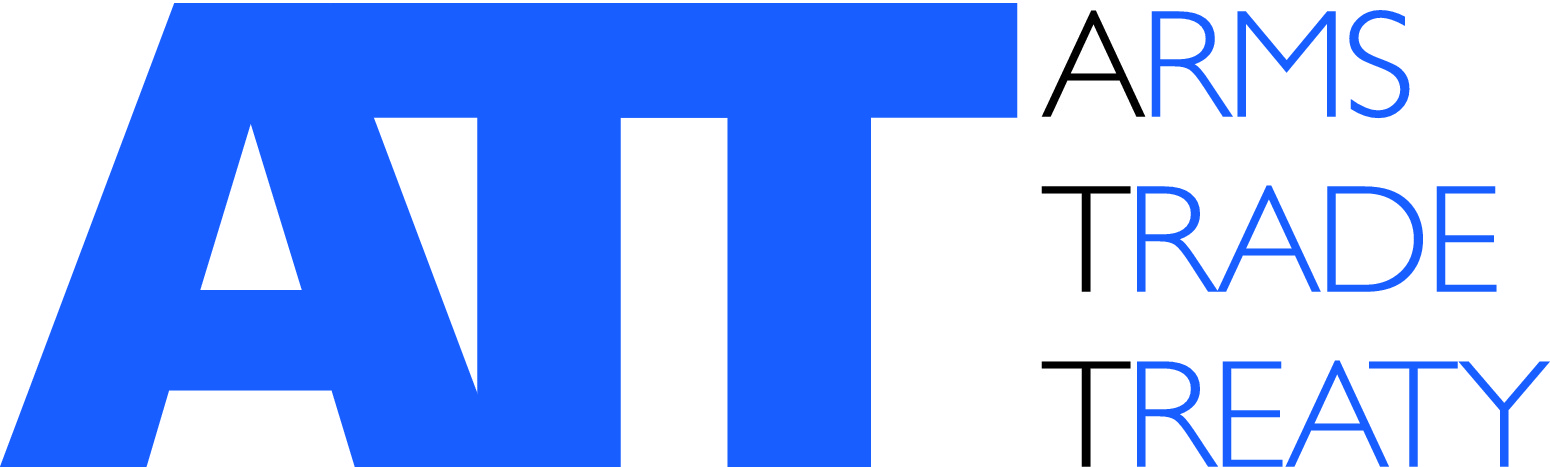 Issued by the ATT SecretariatTitle:Title of the side eventTitle of the side eventOrganizer:Name of the organization(s) and any government(s) hosting the eventName of the organization(s) and any government(s) hosting the eventDate →:Room*↓:Thursday 
16 MayFriday 
17 MayRoom B
(108 persons)Room C
(108 persons)Room E
(60 persons)Speakers:List the speakers by name in order of appearanceList the speakers by name in order of appearanceStart time:Finish time:Language:Technical requirements:Do you require additional audio visual equipment?**                              Yes       NoPlease specify:Do you require additional audio visual equipment?**                              Yes       NoPlease specify:Interpretation:Do you intend to provide interpretation?**                                                Yes       NoDo you intend to provide interpretation?**                                                Yes       NoCatering:Do you intend to provide catering?                                        Do you intend to provide catering?                                        Address for invoice: 
(if applicable)If applicable, name and email address of the person the invoice for interpretation services should be sent toIf applicable, name and email address of the person the invoice for interpretation services should be sent toFocal point:Name and email addressName and email addressDescription:Description:Description: